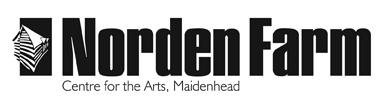 Classes & Activities – Course informationCalligraphy: Foundation Hand - AU2019Category:                Adult (18+ years)Dates:                       10 Oct – 7 NovDay(s):                     ThursdaysTime: 	                      2.30pm – 4.30pmStudent Fees:          £55 for 5-week courseVenue:                      Norden Farm Centre for the ArtsTutor:                        Stuart MaxwellClass size:                Up to 11Course Outline:Foundation Hand is an easily accessible and readable hand designed by Dr Edward Johnston at the start of the 20th Century. It is based on lettering found in a Psalter written in southern England about A.D. 975 and is a staple for any serious calligrapher. Ideal for wedding invites, place names and family trees. This course will teach you how to construct the letters, either with a dip pen or fountain pen, and provide you a method of practice that will ensure speed of learning.  Are there any other costs? Is there anything I need to bring?£10 materials fee to tutor for pens, nibs and ink and paper. Any additional paper can be purchased from the tutor or you are more than welcome to supply your own. Please speak to the tutor on the first day for more details.Tutor biography:Stuart is a local calligraphic design artist practicing for over 25 years. He specialises in handwritten work for all occasions, which includes wedding stationary, poems and books of condolences. Working in a multiple of hands such as copperplate, italic and medieval script, Stuart also takes on bespoke commission work to order. To book please contact: Box Office on 01628 788997 / www.nordenfarm.orgNorden Farm Centre for the Arts Ltd. (No. 5405277) & Norden Farm Centre Trust Ltd. (No. 2713653, Charity Registration No. 1013555) are companies registered in  and . The Registered Office is Altwood Road, Maidenhead, SL6 4PF. 